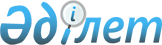 Мектепке дейінгі тәрбие мен оқытуға мемлекеттік білім беру тапсырысын, ата – ана төлемақысының мөлшерін бекіту туралыТүркістан облысы әкiмдiгiнiң 2024 жылғы 12 ақпандағы № 24 қаулысы
      Қазақстан Республикасы "Қазақстан Республикасындағы жергілікті мемлекеттік басқару және өзін – өзі басқару туралы" Заңының 27 – бабы 2–тармағына, Қазақстан Республикасы "Білім туралы" Заңының 6 – бабы 2 – тармағының 7–3) тармақшасына сәйкес, Түркістан облысы әкімдігі ҚАУЛЫ ЕТЕДІ:
      1. Мектепке дейінгі тәрбие мен оқытуға мемлекеттік білім беру тапсырысы, ата-ана төлемақысының мөлшері осы қаулының қосымшасына сәйкес бекітілсін.
      2. "Түркістан облысының білім басқармасы" мемлекеттік мекемесі Қазақстан Республикасының заңнамасында белгіленген тәртіпте:
      1) осы қаулыға қол қойылған күннен бастап бес жұмыс күні ішінде оның қазақ және орыс тілдеріндегі электрондық түрдегі көшірмесін Қазақстан Республикасы Әділет министрлігінің "Қазақстан Республикасының Заңнама және құқықтық ақпарат институты" шаруашылық жүргізу құқығындағы республикалық мемлекеттік кәсіпорнының Түркістан облысы бойынша филиалына ресми жариялау және Қазақстан Республикасы нормативтік құқықтық актілерінің эталондық бақылау банкіне енгізу үшін жіберілуін;
      2) осы қаулының ресми жарияланғанынан кейін оның Түркістан облысы әкімдігінің интернет-ресурсында орналастырылуын қамтамасыз етсін.
      3. Осы қаулының орындалуын бақылау облыс әкімінің жетекшілік ететін орынбасарына жүктелсін.
      4. Осы қаулы оның алғашқы ресми жарияланған күнінен кейін күнтізбелік он күн өткен соң қолданысқа енгізіледі. Мектепке дейінгі тәрбие мен оқытуға мемлекеттік білім беру тапсырысы, ата-ана төлемақысының мөлшері
					© 2012. Қазақстан Республикасы Әділет министрлігінің «Қазақстан Республикасының Заңнама және құқықтық ақпарат институты» ШЖҚ РМК
				
      Облыс әкімі

Д. Сатыбалды
Түркістан облысы әкімдігінің 
2024 жылғы 12 ақпандағы
№ 24 қаулысына қосымша
№
Мектепке дейінгі тәрбие мен оқыту ұйымдарының әкімшілік-аумақтық орналасуы
Топтың атауы
Елді мекен
Мектепке дейінгі тәрбие мен оқытуға мемлекеттік білім беру тапсырысы
Мектепке дейінгі тәрбие мен оқытуға мемлекеттік білім беру тапсырысы
Мектепке дейінгі тәрбие мен оқыту ұйымдарында ата-ананың бір айдағы төлемақы мөлшері (теңге)
№
Мектепке дейінгі тәрбие мен оқыту ұйымдарының әкімшілік-аумақтық орналасуы
Топтың атауы
Елді мекен
Мектепке дейінгі тәрбие мен оқыту ұйымдарының тәрбиеленушілер саны
Мектепке дейінгі тәрбие мен оқыту ұйымдарында бір тәрбиеленушіге жұмсалатын шығыстардың бір айдағы орташа құны (теңге)
Мектепке дейінгі тәрбие мен оқыту ұйымдарында ата-ананың бір айдағы төлемақы мөлшері (теңге)
№
Мектепке дейінгі тәрбие мен оқыту ұйымдарының әкімшілік-аумақтық орналасуы
Топтың атауы
Елді мекен
2 жастан 6 жасқа дейін
2 жастан 6 жасқа дейін
Мектепке дейінгі тәрбие мен оқыту ұйымдарында ата-ананың бір айдағы төлемақы мөлшері (теңге)
1.
Арыс қаласы
Балалар 9 сағат бойы болатын топ
қала (экология)
4431
60214
3 жасқа дейін 11214 теңге, 3-тен 6 жасқа 13630 теңге
1.
Арыс қаласы
Балалар 9 сағат бойы болатын топ
ауыл (экология)
1413
65761
3 жасқа дейін 11214 теңге, 3-тен 6 жасқа 13630 теңге
2.
Кентау қаласы
Балалар 9 сағат бойы болатын топ
қала
4740
49553
3 жасқа дейін 11214 теңге, 3-тен 6 жасқа 13630 теңге
2.
Кентау қаласы
Балалар 9 сағат бойы болатын топ
ауыл
1033
55100
3 жасқа дейін 11214 теңге, 3-тен 6 жасқа 13630 теңге
3.
Түркістан қаласы
Балалар 9 сағат бойы болатын топ
қала (экология)
16733
60214
3 жасқа дейін 11214 теңге, 3-тен 6 жасқа 13630 теңге
3.
Түркістан қаласы
Санаторлық топ
қала (экология)
355
100960
4.
Бәйдібек ауданы
Толық емес күн болатын топ
ауыл
620
26478
3 жасқа дейін 5607 тенге, 3-тен 6 жасқа 6815 тенге
4.
Бәйдібек ауданы
Балалар 9 сағат бойы болатын топ
ауыл
2189
55100
3 жасқа дейін 11214 теңге, 3-тен 6 жасқа 13630 теңге
4.
Бәйдібек ауданы
Түзету тобы
ауыл
11
110476
3 жасқа дейін 11214 теңге, 3-тен 6 жасқа 13630 теңге
5.
Жетісай ауданы
Балалар 9 сағат бойы болатын топ
ауыл
11705
55100
3 жасқа дейін 11214 теңге, 3-тен 6 жасқа 13630 теңге
5.
Жетісай ауданы
Балалар 9 сағат бойы болатын топ
қала
4750
49553
3 жасқа дейін 11214 теңге, 3-тен 6 жасқа 13630 теңге
6.
Қазығұрт ауданы
Балалар 9 сағат бойы болатын топ
ауыл
9760
55100
3 жасқа дейін 11214 теңге, 3-тен 6 жасқа 13630 теңге
7.
Келес ауданы
Толық емес күн болатын топ
ауыл
75
26478
3 жасқа дейін 5607 тенге, 3-тен 6 жасқа 6815 тенге
7.
Келес ауданы
Балалар 9 сағат бойы болатын топ
ауыл
10251
55100
3 жасқа дейін 11214 теңге, 3-тен 6 жасқа 13630 теңге
8.
Мақтаарал ауданы
Балалар 9 сағат бойы болатын топ
ауыл
10080
55100
3 жасқа дейін 11214 теңге, 3-тен 6 жасқа 13630 теңге
9.
Ордабасы ауданы
Балалар 9 сағат бойы болатын топ
ауыл
8676
55100
3 жасқа дейін 11214 теңге, 3-тен 6 жасқа 13630 теңге
9.
Ордабасы ауданы
Түзету тобы
ауыл
36
110476
3 жасқа дейін 11214 теңге, 3-тен 6 жасқа 13630 теңге
10.
Отырар ауданы
Толық емес күн болатын топ
ауыл (экология)
200
31322
3 жасқа дейін 5607 тенге, 3-тен 6 жасқа 6815 тенге
10.
Отырар ауданы
Балалар 9 сағат бойы болатын топ
ауыл (экология)
2460
65761
3 жасқа дейін 11214 теңге, 3-тен 6 жасқа 13630 теңге
11.
Сайрам ауданы
Балалар 9 сағат бойы болатын топ
ауыл
13748
55100
3 жасқа дейін 11214 теңге, 3-тен 6 жасқа 13630 теңге
11.
Сайрам ауданы
Санаторлық топ
ауыл
80
91371
12.
Сарыағаш ауданы
Балалар 9 сағат бойы болатын топ
қала
7022
49553
3 жасқа дейін 11214 теңге, 3-тен 6 жасқа 13630 теңге
12.
Сарыағаш ауданы
Балалар 9 сағат бойы болатын топ
ауыл
17211
55100
3 жасқа дейін 11214 теңге, 3-тен 6 жасқа 13630 теңге
13.
Сауран ауданы
Толық емес күн болатын топ
ауыл (экология)
600
31322
3 жасқа дейін 5607 тенге, 3-тен 6 жасқа 6815 тенге
13.
Сауран ауданы
Балалар 9 сағат бойы болатын топ
ауыл (экология)
6215
65761
3 жасқа дейін 11214 теңге, 3-тен 6 жасқа 13630 теңге
14.
Созақ ауданы
Балалар 9 сағат бойы болатын топ
ауыл (экология)
4173
65761
3 жасқа дейін 11214 теңге, 3-тен 6 жасқа 13630 теңге
15.
Төлеби ауданы
Толық емес күн болатын топ
ауыл
240
26478
3 жасқа дейін 5607 тенге, 3-тен 6 жасқа 6815 тенге
15.
Төлеби ауданы
Балалар 9 сағат бойы болатын топ
ауыл
4454
55100
3 жасқа дейін 11214 теңге, 3-тен 6 жасқа 13630 теңге
15.
Төлеби ауданы
Балалар 9 сағат бойы болатын топ
қала
1978
49553
3 жасқа дейін 11214 теңге, 3-тен 6 жасқа 13630 теңге
15.
Төлеби ауданы
Түзету тобы
қала
12
97475
3 жасқа дейін 11214 теңге, 3-тен 6 жасқа 13630 теңге
16.
Түлкібас ауданы
Толық емес күн болатын топ
ауыл
100
26478
3 жасқа дейін 5607 тенге, 3-тен 6 жасқа 6815 тенге
16.
Түлкібас ауданы
Балалар 9 сағат бойы болатын топ
ауыл
5833
55100
3 жасқа дейін 11214 теңге, 3-тен 6 жасқа 13630 теңге
16.
Түлкібас ауданы
Санаторлық топ
ауыл
75
91371
17.
Шардара ауданы
Толық емес күн болатын топ
ауыл (экология)
15
31322
3 жасқа дейін 5607 тенге, 3-тен 6 жасқа 6815 тенге
17.
Шардара ауданы
Балалар 9 сағат бойы болатын топ
қала (экология)
1973
60214
3 жасқа дейін 11214 теңге, 3-тен 6 жасқа 13630 теңге
17.
Шардара ауданы
Балалар 9 сағат бойы болатын топ
ауыл (экология)
2762
65761
3 жасқа дейін 11214 теңге, 3-тен 6 жасқа 13630 теңге